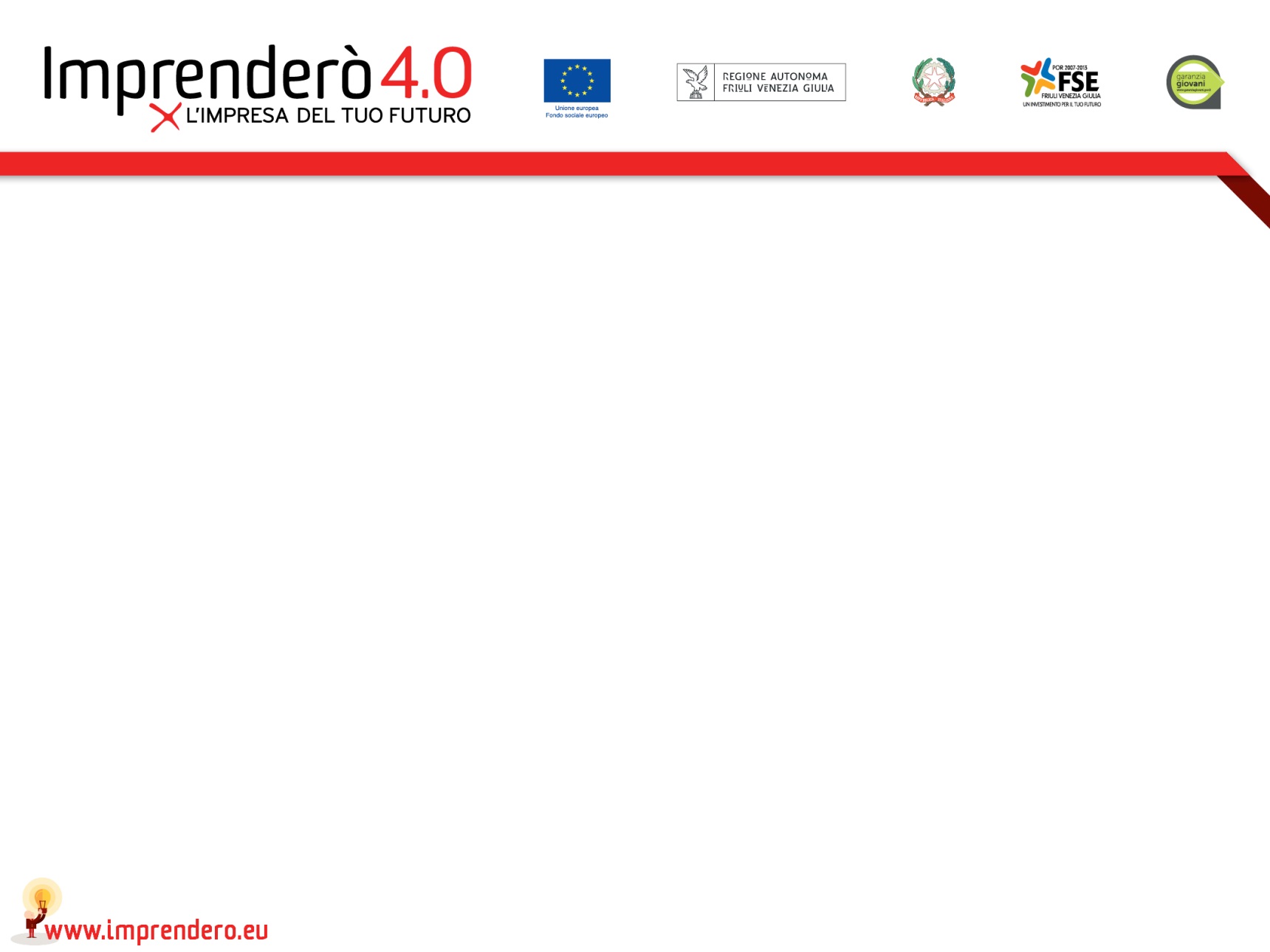 [ENTE ATTUATORE]attesta cheCognome e Nome:________________________________________________________________________Data e Luogo di Nascita:____________________________________________________________________Residente in:____________________________________________________________________________CF: ____________________________________________________________________________________mail:______________________________________________cell.:_________________________________ha partecipato e concluso positivamente il percorso Imprenderò 4.0Linea d’intervento:________________________________________________________________________Corso di formazione effettuato dal __________________________al_______________________________Numero ore complessive:___________________________________________________________________ Idea progettuale (breve descrizione): _____________________________________________________________________________________________________________________________________________________________________________________________________________________________________________________________________Valutazione:_____________________________________________________________________________Luogo e data									Timbro e firma 